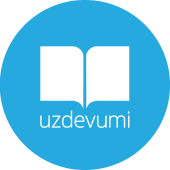 Neapmierina bērna sekmes?Neesi pārliecināts, vai Tavs bērns ir sagatavojies ieskaitei?Trūkst laika bērnam paskaidrot mājasdarbus?Uzdevumi.lv — digitāls privātskolotājs, kas paskaidros bērnam jebkuru uzdevumu.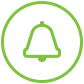 Vecāki var sekot līdzi bērna progresam — ko bērns mācījies, cik ilgi un cik sekmīgi.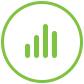 Vairāk nekā 100 000 skolēni no visas Latvijā jau mācās Uzdevumi.lv.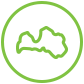 Uzdevumi.lv piedāvā plašu klāstu ar mācību materiāliem - teoriju, testus, uzdevumus un to skaidrojumus, lai skolēns varētu patstāvīgi apgūt mācību vielu un mācīties no savām kļūdām. Skolēns risina uzdevumus un vecāks saņem automātiskas atskaites, kas ļauj sekot līdzi apgūtajām tēmām un izpildītajiem mājasdarbiem, kā arī salīdzināt rezultātus ar vidējiem rādītājiem klasē un Latvijā.Ko darīt tālāk?Reģistrējies bez maksas Uzdevumi.lv un seko līdzi tam, 
kā uzlabojas Tava bērna sekmes!Reģistrējies Uzdevumi.lv kā vecāks! www.uzdevumi.lv/vecakiem